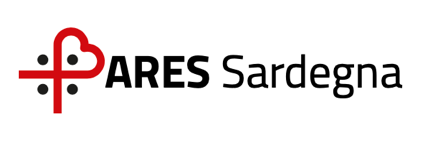 Richiesta Attivazione Progetto Formativo Titolo del Progetto: Si richiede l’accreditamento ECM del progetto formativo? SI  NO (cancellare la voce che non interessa)Dettaglio macro-tipologia corso(cancellare le voci che non interessano)Scegliere una Tipologia dall’elenco sottostante (cancellare le voci che non interessano)Formazione residenziale interattivaSI  NO (cancellare la voce che non interessa)Durata attività interattiva: ____Luogo di SvolgimentoCittà: Nome della cittàSede: sede del corsoDOCENTI / RELATORI / MODERATORIRILEVANZA DEI DOCENTI RELATORI: Nazionale/Internazionale (cancellare la voce che non interessa) Aggiungere o eliminare righe a seconda del numero dei docenti.Per ogni Docente/Relatore/Moderatore compilare e allegare l’Allegato APer ogni Docente/Relatore/Moderatore allegare il modulo di indicazione di scelta, il modulo di accettazione dell’incarico e il CurriculumRESPONSABILI SCIENTIFICI Aggiungere o eliminare righe a seconda del numero dei docenti.Per ogni Responsabile Scientifico compilare e allegare l’Allegato APer ogni Responsabile Scientifico allegare il modulo di indicazione di scelta, il modulo di accettazione dell’incarico e il CurriculumTUTORÈ PREVISTA LA PRESENZA DI TUTOR? SI/NO (cancellare la voce che non interessa)SE PREVISTA COMPILARE LA SEGUENTE TABELLA Aggiungere o eliminare righe a seconda del numero dei docenti.Per ogni TUTOR compilare e allegare l’Allegato APer ogni TUTOR allegare il modulo di indicazione di scelta, il modulo di accettazione dell’incarico e il CurriculumSPONSORÈ PREVISTA LA PRESENZA DI SPONSOR? SI/NO (cancellare la voce che non interessa)SE PREVISTA COMPILARE LA SEGUENTE TABELLAFINANZIAMENTIIl corso è realizzato con:SCELTA DEGLI OBIETTIVIN.B. (indicare un solo obiettivo formativo nazionale, cancellare tutte le voci che non interessano)Applicazione nella pratica quotidiana dei principi e delle procedure dell'evidence based practice (ebm - ebn - ebp)Linee guida - protocolli - procedure - documentazione clinicaDocumentazione clinica. Percorsi clinico-assistenziali diagnostici e riabilitativi, profili di assistenza - profili di curaAppropriatezza prestazioni sanitarie nei lea. Sistemi di valutazione, verifica e miglioramento dell'efficienza ed efficaciaPrincipi, procedure e strumenti per il governo clinico delle attivita' sanitarieLa sicurezza del paziente. Risk management e responsabilita' professionaleLa comunicazione efficace interna, esterna, con paziente. La privacy ed il consenso informatoIntegrazione interprofessionale e multiprofessionale, interistituzionaleIntegrazione tra assistenza territoriale ed ospedalieraEpidemiologia - prevenzione e promozione della salute con acquisizione di nozioni tecnico-professionaliManagement sistema salute. Innovazione gestionale e sperimentazione di modelli organizzativi e gestionaliAspetti relazionali e umanizzazione delle cureMetodologia e tecniche di comunicazione sociale per lo sviluppo dei programmi nazionali e regionali di prevenzione primariaAccreditamento strutture sanitarie e dei professionisti. La cultura della qualità, procedure e certificazioni, con acquisizione di nozioni di processoMulticulturalità e cultura dell'accoglienza nell’attività sanitaria, medicina relativa alle popolazioni migrantiEtica, bioetica e deontologiaArgomenti di carattere generale: sanità digitale, informatica di livello avanzato e lingua inglese scientifica, normativa in materia sanitaria: i principi etici e civili del S.S.N e normativa su materie oggetto delle singole professioni sanitarie, con acquisizione di nozioni di sistemaContenuti tecnico-professionali (conoscenze e competenze) specifici di ciascuna professione, di ciascuna specializzazione e di ciascuna attività ultraspecialistica, ivi incluse le malattie rare e la medicina di genereMedicine non convenzionali: valutazione dell'efficacia in ragione degli esiti e degli ambiti di complementarietàTematiche speciali del S.S.N e S.S.R ed a carattere urgente e/o straordinario individuate dalla commissionale nazionale per la formazione continua e dalle regioni/province autonome per far fronte a specifiche emergenze sanitarie con acquisizione di nozioni di tecnico-professionaliTrattamento del dolore acuto e cronico. PalliazioneFragilità e cronicità (minori, anziani, dipendenze da stupefacenti, alcool e ludopatia, salute mentale), nuove povertà, tutela degli aspetti assistenziali, sociosanitari e socioassistenzialiSicurezza e igiene alimentare, nutrizione e/o patologie correlateSanità veterinaria. Attività presso gli stabulari. Sanità vegetaleFarmaco epidemiologia, farmacoeconomia, farmacovigilanzaSicurezza e igiene ambientali (aria, acqua e suolo) e/o patologie correlateSicurezza e igiene negli ambienti e nei luoghi di lavoro e patologie correlate. RadioprotezioneImplementazione della cultura e della sicurezza in materia di donazione-trapiantoInnovazione tecnologica: valutazione, miglioramento dei processi di gestione delle tecnologie biomediche, chimiche e fisiche e dei dispositivi medici. Health Technology AssessmentEpidemiologia - prevenzione e promozione della salute - diagnostica - tossicologia - con acquisizione di nozioni di processoEpidemiologia - prevenzione e promozione della salute - diagnostica - tossicologia - con acquisizione di nozioni di sistemaTematiche speciali del S.S.N e S.S.R ed a carattere urgente e/o straordinario individuate dalla commissionale nazionale per la formazione continua e dalle regioni/province autonome per far fronte a specifiche emergenze sanitarie con acquisizione di nozioni di processoTematiche speciali del S.S.N e S.S.R ed a carattere urgente e/o straordinario individuate dalla commissionale nazionale per la formazione continua e dalle regioni/province autonome per far fronte a specifiche emergenze sanitarie con acquisizione di nozioni di sistemaAccreditamento strutture sanitarie e dei professionisti. La cultura della qualità, procedure e certificazione, con acquisizione di nozioni tecnico-professionaliArgomenti di carattere generale: sanità digitale, informatica di livello avanzato e lingua inglese scientifica; normativa in materia sanitaria: principi etici e civili del S.S.N e normativa su materie oggetto delle singole professioni sanitarie, con acquisizione di nozioni tecnico-professionaliValutazione, analisi, studio, caratterizzazione identificazione di: agenti, sostanze, preparati, materiali ed articoli e loro interazione con la salute e la sicurezzaMetodologie, tecniche e procedimenti di misura e indagini analitiche, diagnostiche e di screening anche in ambito ambientale, del territorio e del patrimonio artistico e culturale. Raccolta, processamento ed elaborazione dei dati e dell'informazione Verifiche ed accertamenti nei porti e sulle navi anche ai fini della sicurezza: valutazioni ed analisi di esplosivi, combustibili, acceleranti e loro tracce; gestione delle emergenze e degli incidenti rilevantiDescrizione delle competenze che verranno acquisite dai partecipantiDescrivere le competenze che verranno acquisite dai partecipantiProfessioni dei partecipantiN.B. (cancellare le voci che non interessano)Professioni Accreditate E.C.M.Medico ChirurgoFarmacistaBiologoChimicoFisicoVeterinarioOdontoiatraPsicologoAssistente SanitarioDietistaFisioterapistaEducatore ProfessionaleIgienista DentaleInfermiereInfermiere pediatricoLogopedistaOrtottista/Assistente di oftalmologia	Ostetrica/oPodologoTecnico della Riabilitazione PsichiatricaTecnico Sanitario Laboratorio BiomedicoTecnico Sanitario di Radiologia MedicaTecnico Audiometrista			Tecnico della fisiopatologia cardiocircolatoria eperfusione cardiovascolareTecnico AudioprotesistaTecnico della Prev. Ambienti e Luoghi di LavoroTecnico di NeurofisiopatologiaTecnico OrtopedicoTerapista della Neuro e Psicomotricità dell’Età EvolutivaTerapista OccupazionaleTutte le professioniProfessioni NON Accreditate E.C.M.ArchitettoAnalistaAssistente AmministrativoAssistente ReligiosoAssistente TecnicoAusiliario SpecializzatoAvvocatoCoadiutore Amm.voCollaboratore Amm.vo - Prof.leCollaboratore Prof.le - Assistente SocialeCollaboratore Tecnico - ProfessionaleCollaboratore Professionale – Sanitario      Personale della RiabilitazioneCollaboratore Professionale - SanitarioCommessoDirettore AmministrativoDirettore dei Servizi SocialiDirettore Generale	Dirigente AmministrativoGeologoInfermiere GenericoInfermiere PsichiatricoIngegnereMassofisioterapista			Odontotecnico Operatore Socio-SanitarioOperatore TecnicoOperatore Tecnico Addetto Assistenza (OTA)Operatore Tecnico SpecializzatoOttico Pers. della Riabil. Massag. Non VedenteProfilo Atipico Ruolo AmministrativoProfilo Atipico Ruolo SanitarioProfilo Atipico Ruolo TecnicoProgrammatore Puericultrice	Sociologo StatisticoTutte le professioniDiscipline E.C.M. per la professione di Medico Chirurgo:N.B. (cancellare le voci che  con interessano)Allergologia ed immunologia ClinicaAnatomia PatologicaAnestesia e RianimazioneAngiologiaAudiologia e FoniatriaCardiochirurgia CardiologiaChirurgia GeneraleChirurgia Maxillo - FaccialeChirurgia PediatricaChirurgia Plastica e RicostruttivaChirurgia VascolareContinuità AssistenzialeDermatologia e VenereologiaEmatologia pediatricoDirezione Medica di Presidio OspedalieroFarmacologia e Tossicologia Clinica	GastroenterologiaGenetica MedicaGeriatriaIgiene degli Alimenti e della Nutrizione Igiene, Epidemiologia e Sanità PubblicaLaboratorio di Genetica MedicaMalattie dell’apparato respiratorio Malattie InfettiveMedicina Aeronautica e SpazialeMedicina del Lavoro e Sicurezza degli Ambienti di LavoroMedicina dello SportMedicina e Chirurgia di Accettazione  e di UrgenzaMedicina Generale  (medici di famiglia)Medicina InternaMedicina LegaleMedicina NucleareMedicina TermaleMicrobiologia e VirologiaNefrologiaNeonatologiaNeurochirurgia NeurofisiopatologiaNeurologiaNeuropsichiatria InfantileNeuroradiologiaOftalmologiaOncologiaOrganizzazione dei Servizi Sanitari di BaseOrtopedia e TraumatologiaOtorinolaringoiatriaPatologia Clinica (Laboratorio di Analisi Chimico – Cliniche e Microbiologia)PediatriaPediatria (Pediatri di Libera Scelta)PsichiatriaPsicoterapiaRadiodiagnosticaRadioterapiaReumatologiaScienza dell’Alimentazione e DieteticaUrologiaGinecologia e OstetriciaMalattie Metaboliche e DiabetologiaBiochimica ClinicaChirurgia ToracicaEndocrinologia Medicina fisica e riabilitazioneMedicina TrasfusionaleTutte le disciplineDiscipline E.C.M. per la professione di FarmacistaN.B. (cancellare le voci che non interessano)Farmacia Ospedaliera                                    Farmacia TerritorialeDiscipline E.C.M. per la professione di VeterinarioN.B. (cancellare le voci che non interessano)Igiene degli allevamenti e delle produzioni zootecnicheIgiene prod., trasf., commercial., conserv. e tras. Alimenti di origine animale e derivatiSanità AnimaleDiscipline E.C.M.per la professione di PsicologoN.B. (cancellare le voci che non interessano)PsicologiaPsicoterapiaMETODI DIDATTICIN.B.  Nel conteggio delle ore non vanno considerati i momenti di registrazione partecipanti, eventuali saluti iniziali/finali e le pause pranzo o di metà mattina/metà pomeriggio.Durata singola edizione Ore: __  Minuti: _MODALITÀ DI VERIFICAVerifica presenza partecipanti:N.B. (cancellare le voci che non interessano)Firma di presenzaSistema elettronico Verifica apprendimentoN.B. (cancellare le voci che non interessano)Questionario con risposta apertaQuestionario a risposta multiplaProduzione / elaborazione di un documentoEsame pratico (allegare la descrizione)Questionario a risposta multipla on lineEsame oraleRealizzazione di un progettoTIPO DI MATERIALE DUREVOLE RILASCIATO AI PARTECIPANTIIndicare l’eventuale materiale rilasciato ai partecipantiResponsabile segreteria organizzativaCognome:Nome:Codice Fiscale:Denominazione Segreteria organizzativaSito Web Segreteria organizzativaNumero di telefono Segreteria organizzativae-mail Segreteria organizzativaDichiarazione ai sensi e per gli effetti del D.lgs. n.196/2003Si dichiara ai sensi e per gli effetti del D.lgs. n.196/2003 di essere in possesso del consenso scritto alla pubblicazione dei dati personali dei soggetti inseriti nell’applicazione ECMAzienda Sanitaria ProponeteServizio ProponenteFormazione residenziale classicaConvegni, congressi, simposi e conferenzeWorkshop, seminari, corsi teorici che si svolgono all’interno di convegni, congressi, simposi e conferenzeVideoconferenzaCongresso / simposio / convegno / seminarioTavola rotondaConferenze clinico – patologiche volte alla presentazione e discussione epicritica interdisciplinareConsensus meeting interaziendali finalizzati alla revisione delle statiche per la standardizzazione di protocolli e procedure operative ed alla pianificazione e svolgimento di attività legate a progetti di ricerca finalizzataCorso di aggiornamento tecnologico e strumentaleCorso pratico finalizzato allo sviluppo continuo professionaleCorso pratico per lo sviluppo di esperienze organizzativo gestionali
Frequenza clinica con assistenza di tutor e programma formativo presso una struttura assistenziale (specificare la struttura assistenziale)Corso di aggiornamentoCorso di addestramentoTirocinio/frequenza presso strutture assistenziali o formativeTirocinio/frequenza con metodiche tutoriali presso una struttura assistenziale o formativaCorsi di formazione e/o applicazione in materia di costruzione, disseminazione ed implementazione di percorsi diagnostici terapeuticiVideoconferenzaAttività formativa di aggiornamenti monotematiciDurata in Ore:N° partecipanti per edizioneNumero di edizioniData inizioPrima edizioneData finePrima edizionePROVENIENZA PRESUMIBILE DEI PARTECIPANTILocale – Regionale – Nazionale – Internazionale (cancellare la voce che non interessa)L'EVENTO TRATTA ARGOMENTI INERENTI L'ALIMENTAZIONE DELLA PRIMA INFANZIA?NO/SI (cancellare la voce che non interessa)L'EVENTO FORMATIVO È SVOLTO IN UNA LOCALITÀ ESTERA?NO/SI (cancellare la voce che non interessa)L'EVENTO FORMATIVO È UN EVENTO DI UN PROVIDER REGIONALE SVOLTO IN UNA REGIONE DIVERSA DA QUELLA DI ACCREDITAMENTO?NO/SI (cancellare la voce che non interessa)L’EVENTO FORMATIVO TRATTA ARGOMENTI RELATIVI A FORME DI VIOLENZA SU PERSONE?NO/SI (cancellare la voce che non interessa)L'EVENTO SI AVVALE DI PARTNER?NO/SI (cancellare la voce che non interessa)È PREVISTO IL PAGAMENTO DI UNA QUOTA DI ISCRIZIONE?NO/SI (cancellare la voce che non interessa)È PREVISTO L'USO DELLA SOLA LINGUA ITALIANA?NO/SI (cancellare la voce che non interessa)IL CORSO DI FORMAZIONE ADEMPIE AD OBBLIGHI NORMATIVI?NO/SI (cancellare la voce che non interessa), se SI indicare i Rischi associati al corsoNominativo (cognome e nome)ArgomentoOre previste di docenzaNazionalità estera (SI/NO)Nominativo (cognome e nome)ArgomentoOre previste di docenzaNazionalità estera (SI/NO)Nominativo (cognome e nome)ArgomentoOre previste di docenzaNazionalità estera (SI/NO)RAGIONE SOCIALEPARTITA IVALUOGOQUOTATIPO CONTRATTOfinanziamento in proprio0%finanziamenti esterni SI/NO (cancellare la voce che non interessa)SI/NO (cancellare la voce che non interessa)finanziamento pubblico0%Quote di iscrizione0%0%Sponsor commerciali0%0%Sponsor non commerciali0%0%SONO PRESENTI ALTRE FORME DI FINANZIAMENTOSONO PRESENTI ALTRE FORME DI FINANZIAMENTOSONO PRESENTI ALTRE FORME DI FINANZIAMENTOSONO PRESENTI ALTRE FORME DI FINANZIAMENTOSONO PRESENTI ALTRE FORME DI FINANZIAMENTOSI/NO (cancellare la voce che non interessa)L'EVENTO E' SPONSORIZZATO DA AZIENDE CHE TRATTANO ALIMENTI PER LA PRIMA INFANZIA?L'EVENTO E' SPONSORIZZATO DA AZIENDE CHE TRATTANO ALIMENTI PER LA PRIMA INFANZIA?L'EVENTO E' SPONSORIZZATO DA AZIENDE CHE TRATTANO ALIMENTI PER LA PRIMA INFANZIA?L'EVENTO E' SPONSORIZZATO DA AZIENDE CHE TRATTANO ALIMENTI PER LA PRIMA INFANZIA?L'EVENTO E' SPONSORIZZATO DA AZIENDE CHE TRATTANO ALIMENTI PER LA PRIMA INFANZIA?SI/NO (cancellare la voce che non interessa)MetodologieSI/NOLezioni MagistraliSerie di relazioni su tema preordinatoTavole rotonde con dibattito tra espertiConfronto/dibattito tra pubblico ed esperto/i guidato da un conduttore (“l’esperto risponde”)Dimostrazioni tecniche senza esecuzione diretta da parte dei partecipantiPresentazione di problemi o di casi clinici in seduta plenaria (non a piccoli gruppi)Lavoro a piccoli gruppi su problemi e casi clinici con produzione di rapporto finale da discutere con espertoEsecuzione diretta da parte di tutti i partecipanti di attività pratiche o tecnicheRole - PlayingNome e cognome Il Responsabile della struttura organizzativa (Dipartimento,Struttura Complessa, Struttura Semplice Dipartimentale)Firma Il Responsabile della struttura organizzativa (Dipartimento, Struttura Complessa, Struttura Semplice Dipartimentale)Se trattasi di un progetto Formativo non deliberato nel Piano Formativo Annuale è necessaria l’autorizzazione da parte del Direttore Generale dell’Azienda Sanitaria Regionale proponenteSe trattasi di un progetto Formativo non deliberato nel Piano Formativo Annuale è necessaria l’autorizzazione da parte del Direttore Generale dell’Azienda Sanitaria Regionale proponenteNome e cognome Direttore Generale

Azienda Sanitaria del SSRFirmaDirettore GeneraleSi autorizza